Беседа для родителей 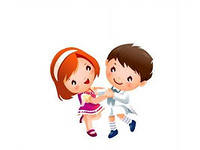 «как не надо хвалить детей» Как не надо хвалить ребенка  1. Вредно, если хвалят ребенка за то, что ему дается легко, за то, что ему дано самой природой. Похвала не за труд, не за усилие, а всего лишь за наличие способности не дает ничего, что действительно было бы необходимо ребенку для его развития. А навредить она может, особенно при ее повторении. Повторение похвалы без необходимости действует как наркотик: ребенок привыкает к ней и ждет ее. Он проникается чувством своего превосходства над другими, а если не приучен к труду, реализующему его способности, то может не состояться как личность: эгоцентризм полностью замкнет его на себе, он весь уйдет в ожидание восхищения и похвал. Их прекращение вызовет тот хронический дискомфорт, из которого рождаются зависть, мелочная обидчивость, ревность к чужому успеху, подозрительность и прочие тягостные атрибуты эгоцентризма, несостоявшегося "гения". 2. Вдвойне вредно хвалить того, кому что-то дается легко, ставя его в пример тем, кому это же дается трудно, вопреки усилиям. Ругая одного и хваля другого, навязывая его как пример первому, их противопоставляют друг другу. Сам факт несправедливой оценки усилия, тяжело травмирует психику ребенка (и не только ребенка!). Это снижает побуждение к делу. А противопоставление не может вызвать желания "брать пример" с того, кого несправедливо хвалят. Напротив, оно только отодвигает их друг от друга. Противопоставление культивирует нездоровое соперничество, которое стимулирует вовсе не прилежание, а эгоцентрические тенденции. Противопоставлением можно вызвать негативизм, отказ от тех видов деятельности, которые не гарантируют успеха.3. Вредно, когда хвалят слишком часто, безо всякой необходимости и неискренне. Это и обесценивает похвалу, и приучает к дешевому успеху, и способствует бездумному отношению к тому, что исходит от старших. Наблюдая за детьми, за их старшими, вы сами сможете увидеть и другие вредности необдуманной похвалы.Как надо хвалить ребенка  Хвалить надо только искренне, серьезно и убедительно. Отпускать похвалу в дозах, соразмерных с ее целью! 
Для чего нужна похвала ребенку? Для того чтобы придать ему уверенность в себе, если ее не хватает. Придать силы. Восстановить утраченное эмоциональное благополучие. Компенсировать нанесенный кем-то ущерб (любой)... 
Ребенку нужен огромный запас оптимизма на всю предстоящую жизнь. Назначение похвалы - пополнить этот запас или компенсировать его утрату.   Среди полуграмотных стареньких прабабушек и прадедушек есть многомудрые воспитатели, очень чуткие к действию слова: "Хвалить-то с надо с умом!" И если замеченная ими редкая и нужная способность в ребенке, они не скроют ее от него, дадут ему понять, что одарен. Но как! Мысль о ценности отпущенного природой дара внушается одновременно с мыслью об ответственности за этот дар, о серьезном к нему отношении: "Дар - он вроде бы даром, а отрабатывать его - всю жизнь..."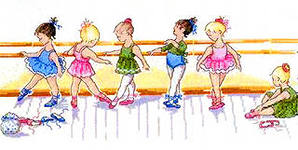 